FORT CHISWELL MIDDLE SCHOOL    NATIONAL JUNIOR HONOR SOCIETY EVALUATION FORM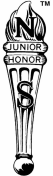 Directions:  Please answer each and every block.  Thank you.  Any extra comments may be written on the back.Leadership:  Resourceful, Responsible, contributes in a positive way, academically skilled, involved in the community and dependable.Service:  Positive attitude, participates in out of school activities, selflessly volunteers, works well with others, willing to compromise and represent the class, cheerful and courteous when asked to serve.Character:  Takes criticism willingly, behaves in a mannerly fashion, upholds principles, cooperates, shows honesty, courtesy and concern, follows rules, concentrates well, helps to diminish bad influences in the environment.Citizenship:  Understands the value of community involvement, high regard for American ideals and government, demonstrates responsibility and mature actions in participation in community activities.Scholarship:  Displays a healthy and positive attitude toward school, teachers, learning, etc.PLEASE RETURN COMPLETED FORMS TO MRS. MARSHALL OR MR. EDMONDSON. THANK YOU.STUDENT NAMESTUDENT NAMEALWAYS5MOST OF THE TIME4SOME OF THE TIME3NEVER0N/A0ALWAYS5MOST OF THE TIME4SOME OF THE TIME3NEVER0N/A01LEADERSHIP2SERVICE3CHARACTER4CITIZENSHIP5SCHOLARSHIP